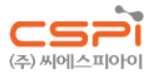 기업정보업체명㈜ 씨에스피아이사업자등록번호220-81-70512기업정보대표자명심보연홈페이지www.cspi.co.kr기업정보업체주소서울시 서초구 강남대로 222-6 Zinam 빌딩매출액400억(2021년 기준)기업정보업종응용소프트웨어 개발 및 공급 업근로자수203명(2021년 기준)기업정보담당자명이원용 차장 (SA사업부) / wylee@cspi.co.kr / 010-9110-9894이원용 차장 (SA사업부) / wylee@cspi.co.kr / 010-9110-9894이원용 차장 (SA사업부) / wylee@cspi.co.kr / 010-9110-9894채용사항 및 조건모집직종IT 시스템 운영채용사항 및 조건직무내용MES 자동화 시스템 운영채용사항 및 조건필수 / 우대 조건시스템 운영 관련 경력자, IT 관련 학과 전공자, IT 관련 자격증 취득자, 영어 능통자채용사항 및 조건학력4년재 대학 졸업(예정)자또는 교육법에 의해 4년제 대학에 준하는 각종 학교 졸업(예정)자채용사항 및 조건근무지역경기도 기흥/화성 (삼성 반도체 기흥/화성 캠퍼스 내)채용사항 및 조건급여연봉 (4000만)원 이상 (수당포함) ※급여는 지원자에게만 오픈희망채용사항 및 조건근무형태교대근무 (4조3교대)채용사항 및 조건복리후생기숙사 지원경영성과급 지원장기 근속자 및 우수사원 포상제휴 리조트 및 휴양소 운영(한화, 대명, 켄싱턴, 콘도, 산청애 펜션)사내 동호회 운영 및 활동비 지원외부 전문 검진기관 본인 건강검진 실시상해보험에 준한 치료비 지원자기개발 지원(대학원 지원-중소기업계약학과지원사업, IT전문교육/자격증 취득 지원)명절/결혼기념 선물자녀 출산/보육 수당 지급 및 자녀 교육비 지원(대학교 등록금 지원)전형사항모집기간~ 12월 10일까지제출서류입사 지원서, 성적 / 졸업 증명서전형사항접수방법wylee@cspi.co.krwylee@cspi.co.krwylee@cspi.co.kr전형사항전형절차1차 서류전형 – 접수 : ~ 12월 10일 / 합격자 발표 : 12월 12일 2차 면접전형 – 지역 및 인원에 따라 12월 13일 ~ 16일 진행 예정3차 최종합격 – 합격인원에 한하여 개별 유선 통보1차 서류전형 – 접수 : ~ 12월 10일 / 합격자 발표 : 12월 12일 2차 면접전형 – 지역 및 인원에 따라 12월 13일 ~ 16일 진행 예정3차 최종합격 – 합격인원에 한하여 개별 유선 통보1차 서류전형 – 접수 : ~ 12월 10일 / 합격자 발표 : 12월 12일 2차 면접전형 – 지역 및 인원에 따라 12월 13일 ~ 16일 진행 예정3차 최종합격 – 합격인원에 한하여 개별 유선 통보전형사항학교 추천우대사항 서류 / 면접 전형 가산점 서류 / 면접 전형 가산점 서류 / 면접 전형 가산점 